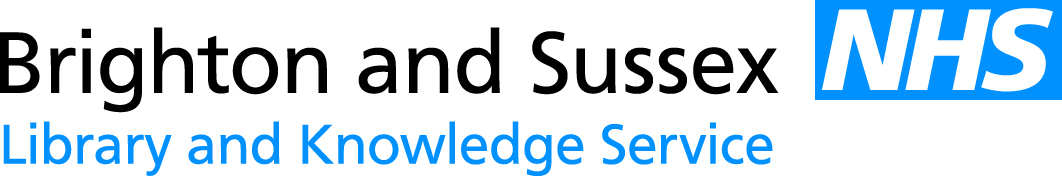 We only supply leaflets to those working in Brighton, Hove & Lewes.LEAFLET & NON-LAMINATED POSTER ORDER FORMPlease email your order to: Library.services@bsuh.nhs.ukBrighton and Sussex Library and Knowledge ServiceAudrey Emerton Building, Royal Sussex County Hospital, Eastern Rd, Brighton BN2 5BEDRUG & ALCOHOL LEAFLET ORDER FORMNAME TEL NODELIVERY ADDRESS & INSTRUCTIONS – Pharmacies: Please arrange to collect your orders from your nearest GP surgery AND PUT THE SURGERY ADDRESS HERE, as our courier will only deliver to NHS sites. Or please indicate if you would prefer to collect your order from the library.DELIVERY ADDRESS & INSTRUCTIONS – Pharmacies: Please arrange to collect your orders from your nearest GP surgery AND PUT THE SURGERY ADDRESS HERE, as our courier will only deliver to NHS sites. Or please indicate if you would prefer to collect your order from the library.DATEDATETitle of leaflet / poster Quantity Alcohol and pregnancy don’t mix (BHCC, 2015)Ask Brook about sex and alcohol (Brook, 2014)Brighton & Hove drug and alcohol service (Pavilions)Cheers: your health (Comic Company, 2012)Drug card - Cannabis postcard (HIT, 2015)Drug card - Heroin (H, smack, brown) postcard (HIT, 2015)Drunk: a young person’s guide to alcohol (HIT, 2009)Families & carers Service: support for those affected by another’s drug or alcohol use (Pavilions)Five drugs. Five facts Key stages 3-4 (11-16) (Substance)Hepatitis C: a handbook for people who have injected drugs (Harm Reduction Works, 2009)Hepatitis C: causes, consequences & advice (HIT, 2012)Hepatitis C: information for people who inject drugs (HIT, 2013)Injecting & infections (National Treatment Agency, 2009)It’s a fine line…between using it and losing it (cocaine) (HIT, 2011)Know alcohol (HIT, 2016)Know cannabis (HIT, 2011)Know ecstasy & PMA (HIT, 2014)Know GHB & GBL (HIT, 2014)Know mephedrone (HIT, 2014)Legal highs: essential information and advice for professionals and parents (HIT, 2013)Methamphetamine (HIT, 2008)New drug driving rules (DoT, 2010)No alcohol = no risk: alcohol in pregnancy advice (BSUH, 2013)Protect your family from Hepatitis (HIT, 2005)Protect yourself against Hep B (Harm Reduction Works, 2008)Rethink your drink scratchcards (Sussex Partnership NHS, 2014)Saving lives: your essential guide to spotting, managing and preventing an opiate overdose (BHCC, 2015)Someone worth saving: information about drug overdose a guide for family & friends (HIT, 2005)The viruses: a rather rude guide for drug injectors (Linnell, 2014)There are some things you should never share with anyone…blood-borne viruses (HIT, 2009)Weird and wired: the deal on legal highs (aimed at users) (HIT, 2013)What’s the deal on grass: cannabis facts for parents, carers and professionals (HIT, 2011)What’s the deal on grass: cannabis facts for young people (HIT, 2011)What’s the deal on quitting: a Do-It-Yourself guide to quitting cannabis (HIT, 2013)Young women and alcohol (HIT, 2009)